   Homan Happenings  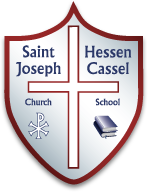 Mr. Homan’s 5th Grade Classroom   Homan Happenings  Mr. Homan’s 5th Grade ClassroomWhat we are learning:Reading: This week’s story is called Davy Crockett Saves the World.  This Tall Tale will explore some wild adventures of Davy Crockett.  We will also discuss two important parts of a story: setting and plot.  Science: We will continue to explore space.  The eclipse has peaked our interest and we will continue to learn more about God’s gift of space.  Our Tall Tale also explores space.  Religion:  We have begun to explore our first chapter which is about how Jesus shares his life with us.  Everything we do at SJHC revolves around our love for Jesus.  We learn about our world to show our love for Jesus.  We go to Mass to show our love for Jesus.Math/Language: We are still working on a lot of basic skills with our Simple Solutions books.  I believe students will begin to pick up these basic skills and we will be able to explore skills in our textbook very soon.  I like to utilize songs and videos as much as possible to help students remember these concepts.  I don’t believe in cramming for a test.  Your child will have regular weekly assessments but if they do their job daily and are focused on learning they will be successful on these assessments.Social Studies: Our focus so far has been Geography.  Students have explored a few different types of maps.  Our BizTown work shows us how an economy works.  We will continue to explore these areas this week.